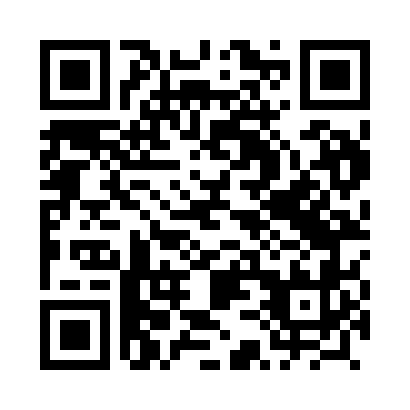 Prayer times for Kwietno, PolandMon 1 Apr 2024 - Tue 30 Apr 2024High Latitude Method: Angle Based RulePrayer Calculation Method: Muslim World LeagueAsar Calculation Method: HanafiPrayer times provided by https://www.salahtimes.comDateDayFajrSunriseDhuhrAsrMaghribIsha1Mon4:316:2912:585:257:289:182Tue4:296:2712:585:267:299:203Wed4:266:2412:575:277:319:224Thu4:236:2212:575:297:339:255Fri4:206:2012:575:307:349:276Sat4:176:1812:565:317:369:297Sun4:146:1612:565:327:389:318Mon4:116:1312:565:337:399:349Tue4:096:1112:565:347:419:3610Wed4:066:0912:555:367:439:3811Thu4:036:0712:555:377:449:4112Fri4:006:0512:555:387:469:4313Sat3:576:0312:555:397:479:4514Sun3:546:0012:545:407:499:4815Mon3:515:5812:545:417:519:5016Tue3:485:5612:545:427:529:5317Wed3:455:5412:545:437:549:5518Thu3:415:5212:535:457:569:5819Fri3:385:5012:535:467:5710:0020Sat3:355:4812:535:477:5910:0321Sun3:325:4612:535:488:0110:0622Mon3:295:4412:535:498:0210:0823Tue3:265:4212:525:508:0410:1124Wed3:225:4012:525:518:0610:1425Thu3:195:3812:525:528:0710:1626Fri3:165:3612:525:538:0910:1927Sat3:135:3412:525:548:1010:2228Sun3:095:3212:525:558:1210:2529Mon3:065:3012:515:568:1410:2830Tue3:025:2812:515:578:1510:31